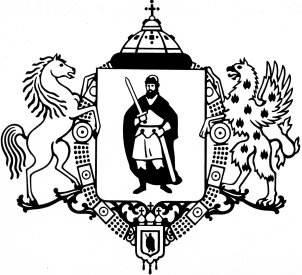 ПРИКАЗО внесении изменения в Порядок взаимодействия главных администраторов (администраторов) доходов бюджета города Рязани, за которыми закреплены бюджетные полномочия в отношении невыясненных поступлений, зачисляемых в бюджет города Рязани, с предполагаемыми главными администраторами (администраторами) доходовбюджета города Рязани по уточнению (выяснению) принадлежности платежей,отнесенных к невыясненным поступлениям, зачисляемым в бюджет города Рязани, утвержденный приказом финансово-казначейского управления администрации города Рязани от 31.07.2023 № 39 о/дВ соответствии с Бюджетным кодексом Российской Федерации, пунктом 51 Порядка учета Федеральным казначейством поступлений в бюджетную систему Российской Федерации и их распределения между бюджетами бюджетной системы Российской Федерации, утвержденного приказом Министерства финансов Российской Федерации 
от 29.12.2022 № 198н, руководствуясь Положением о финансово-казначейском управлении администрации города Рязани, утвержденным решением Рязанского городского Совета 
от 11.02.2008 № 87-III, приказываю:1. Внести в Порядок взаимодействия главных администраторов (администраторов) доходов бюджета города Рязани, за которыми закреплены бюджетные полномочия 
в отношении невыясненных поступлений, зачисляемых в бюджет города Рязани, 
с предполагаемыми главными администраторами (администраторами) доходов бюджета города Рязани по уточнению (выяснению) принадлежности платежей, отнесенных 
к невыясненным поступлениям, зачисляемым в бюджет города Рязани, утвержденный приказом финансово-казначейского управления администрации города Рязани от 31.07.2023 № 39 о/д «Об утверждении Порядка взаимодействия главных администраторов (администраторов) доходов бюджета города Рязани, за которыми закреплены бюджетные полномочия в отношении невыясненных поступлений, зачисляемых в бюджет города Рязани, с предполагаемыми главными администраторами (администраторами) доходов бюджета города Рязани по уточнению (выяснению) принадлежности платежей, отнесенных 
к невыясненным поступлениям, зачисляемым в бюджет города Рязани», изменение, изложив пункт 8 в следующей редакции:«8. Невыясненные поступления, зачисленные в бюджет города Рязани, подлежат возврату (уточнению) не позднее трех лет со дня зачисления на единый счет бюджета города Рязани. По истечении указанного срока невыясненные поступления, которые зачислены 
в бюджет города Рязани и по которым не осуществлен возврат (уточнение), подлежат отражению по коду классификации доходов бюджетов, предусмотренному для учета прочих неналоговых доходов соответствующего бюджета бюджетной системы Российской Федерации, и возврату (уточнению) не подлежат.».2. Отделу развития электронного бюджетного процесса (Дергачев А.В.) разместить настоящий приказ на официальном сайте администрации города Рязани.3. Контроль за исполнением настоящего приказа возложить на заместителя начальника управления Лахтикову Э.В.АДМИНИСТРАЦИЯ ГОРОДА РЯЗАНИФинансово-казначейское управление18 января 2024 г.№04 о/дНачальник управленияС.Д. Финогенова